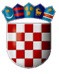       R E P U B L I K A    H R V A T S K A  	 	 	           URED DRŽAVNE UPRAVE U   PRIMORSKO-GORANSKOJ ŽUPANIJI 	 	 	 SLUŽBA ZA DRUŠTVENE DJELATNOSTI KLASA: 602-02/17-02/226 URBROJ: 2170-05-01-17-2 Rijeka, 19. prosinac 2017.  	 	 	 	 	 	 UPIS U I. RAZRED OSNOVNE ŠKOLE NA PODRUČJU PRIMORSKO-GORANSKE ŽUPANIJE ZA ŠKOLSKU GODINU 2018./2019. Ured državne uprave u Primorsko-goranskoj županiji, Služba za društvene djelatnosti, obavještava roditelje odnosno staratelje djece rođene od 01. travnja 2011. godine do 31. ožujka 2012. godine da su dužni pristupiti utvrđivanju psihofizičkog stanja djeteta radi upisa u prvi razred osnovne škole  POZIVAJU SE RODITELJI DA  OD 22. DO 26. SIJEČNJA 2018. GODINE  IZVRŠE PRIJAVU DJETETA U OSNOVNU ŠKOLU  NAJBLIŽU MJESTU PREBIVALIŠTA/BORAVIŠTA Roditelj odnosno staratelj djeteta kojem je odobren upis u redoviti program upisuje dijete u osnovnu školu kojoj dijete pripada prema upisnom području, odnosno u osnovnu školu drugog upisnog područja sukladno članku 18. Zakona o odgoju i obrazovanju u osnovnoj i srednjoj školi („Narodne novine“ broj 87/08, 86/09, 92/10, 105/10 - ispr., 90/11, 05/12, 16/12, 86/12, 94/13, 152/14 i 7/17). Roditelj odnosno staratelj djeteta može ostvariti mogućnost prijevremenog upisa u prvi razred osnovne škole odnosno privremenog oslobađanja obveze upisa u I. razred osnovne škole sukladno Pravilniku o postupku utvrđivanja psihofizičkog stanja djeteta, učenika te sastavu stručnih povjerenstava („Narodne novine“ broj 67/14). Sve informacije možete potražiti u osnovnoj školi prema upisnom području, kod nadležnog školskog liječnika u zdravstvenoj ustanovi ili na web stranici Ureda državne uprave u Primorsko-goranskoj županiji www.udu-pgz.hr, pod Obavijesti.    VODITELJICA SLUŽBE     Jasna Turak, dipl. iur. v.r. 